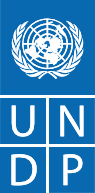 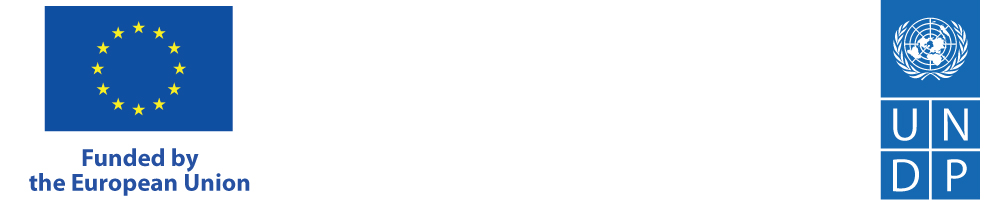    #ReLOaD  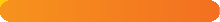 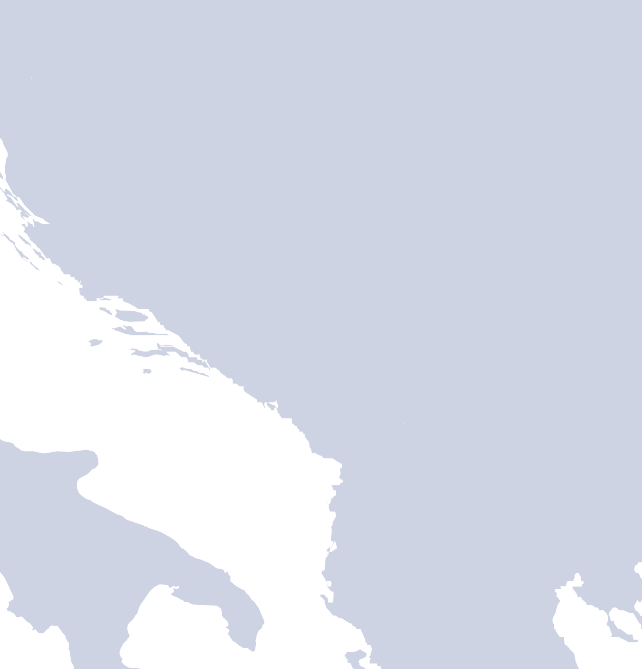 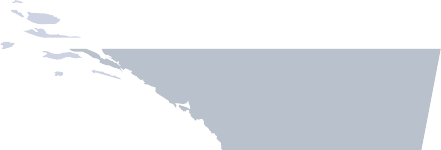 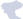 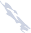 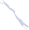 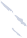 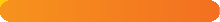 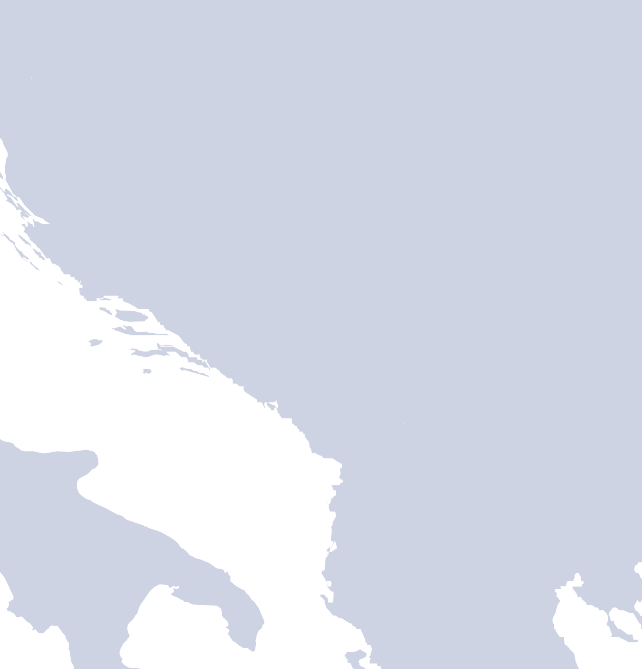 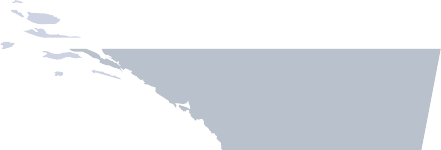 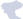 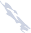 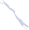 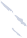 ZAŠTO ReLOaD2?Kao kritična komponenta demokratskih sistema, civilno društvo je bilo i ostaje važan akter reformskih procesa koji se odvijaju na Zapadnom Balkanu. U tom kontekstu, program pristupanja EU u regionu promoviše ulogu OCD u daljoj demokratizaciji, uključujući konsultacije i doprinos u donošenju odluka, procesima vezanim za promenu politike i propisa i promovisanje javne odgovornosti.Međutim, ograničenja koja okružuju rad OCD, kao i ograničenja kapaciteta sa kojima se suočavaju OCD i lokalne samouprave utiču na njihove napore u saradnji. Iako lokalne samouprave širom regiona pružaju značajna javna sredstva OCD-ima, one se takođe suočavaju sa izazovima transparentnosti i odgovornosti.Još jedan izazov sa kojim se suočava region Zapadnog Balkana je nedovoljan angažman mladih. Iako se smatra kritičnim za jačanje krhkih demokratija i promociju širokih društvenih transformacija na Zapadnom Balkanu, neophodno je stimulisati i poboljšati angažman mladih u regionu.Na osnovu opsežnog iskustva iz ReLOaD1 i prethodnih projektnih intervencija u Bosni i Hercegovini, ReLOaD2 će moći da se pozabavi ovim pitanjima i izazovima unutar svih IPA korisnika koji učestvuju: Albanija, Bosna i Hercegovina, Kosovo, Severna Makedonija, Crna Gori i Srbija.* Za UNDP, Kosovo se spominje u kontekstu Rezolucije Saveta bezbednosti Ujedinjenih nacija 1244 (1999). Za Evropsku uniju, ova oznaka se koristi bez ikakvih predrasuda o poziciji statusa, i u skladu je sa Rezolucijom Saveta Bezbednosti UN 1244/99 i mišljenjem Međunarodnog suda pravde o kosovskoj Deklaraciji o nezavisnosti.STA ŽELIMO POSTIĆI?Tokom naredne četiri godine (2021-2024) cilj ReLOaD2 je jačanje participativnih demokratija i procesa integracije u EU na Zapadnom Balkanu osnaživanjem civilnog društva i mladih da aktivno učestvuju u donošenju odluka i stimulisanjem omogućavanja pravnih i finansijskih okruženje za OCD.ReLOaD2 će sarađivati sa opštinama i podsticati ih da koriste javno finansiranje organizacija civilnog društva na transparentan i razvojno orijentisan način, prepoznajući lokalne potrebe i prihvatajući pristup zasnovan na projektu. Takođe, projekat će promovisati angažovanje mladih i podržati sprovođenje omladinskih inicijativa i radiće na poboljšanju njihovih ekonomskih perspektiva u partnerskim lokalitetima.ŠTA SU OČEKIVANI KLJUČNI REZULTATI PROJEKTA?KOJI JE OČEKIVAN UTICAJ PROJEKTA?Ključni rezultati projekta koje će ReLOaD2 postići u 7 opština su:Ojačani kapaciteti opština i OCD da institucionalizuju i primene transparentne i rodno odgovorne šeme grantova i isporuče kvalitetne projekte koji služe opštini;Povećan kapacitet lokalnih vlasti i OCD da generišu veće građansko i omladinsko angažovanje u lokalnim poslovima;Poboljšano regionalno umrežavanje i dijalog između civilnog društva i lokalnih institucija širom Zapadnog Balkana.ReLOaD2 na Kosovu povećaće kapacitete 7 opština, i OCD kroz uključivanja u produktivna partnerstva i doprineće u pružanja poboljšanih usluga i realizaciji lokalnih prioriteta u skladu sa razvojnim strategijama, i time će doprineti boljem kvalitetu života lokalnih zajednica.Na Kosovu se očekuje da će OCD sprovesti oko 56 projekata i ponuditi poboljšane i raznolike usluge za preko 4.200 građana na lokalnom nivou.Unutar šest korisnika IPA-e očekuje se da će OCD implementirati oko 300 projekata i ponuditi poboljšane i mnogobrojne usluge za preko 40,000 građana na lokalnom nivou.Kancelarija na Kosovu:UNDP KosovoUl: 58 Zagrebi, Arbëria10000 Priština, KosovoTel: +383 38 249 066Faks: +383 49 780 135registry.ks@undp.org Vlora Elshani, Projekt Menadžer Mejl: vlora.elshani@undp.org Enisa Serhati, Program AnalistMejl: enisa.serhati@undp.org Facebook: RELOADWesternBalkans www.ks.undp.org